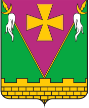 	     ПРОЕКТАДМИНИСТРАЦИЯ ЮЖНО-КУБАНСКОГОСЕЛЬСКОГО ПОСЕЛЕНИЯ ДИНСКОГО РАЙОНАПОСТАНОВЛЕНИЕот __________							           		№ ____поселок ЮжныйО мониторинге соблюдения владельцем инженерных коммуникаций технических требований и условий, подлежащих обязательному исполнению, при прокладке, переносе, переустройстве инженерных коммуникаций и их эксплуатации в границах полос отвода и придорожных полос автомобильных дорог в отношении автомобильных дорог общего пользования местного значения Южно-Кубанского сельского поселения Динского районаНа основании Федерального закона от 6 октября 2003 года № 131-ФЗ «Об общих принципах организации местного самоуправления в Российской Федерации», Устава Южно-Кубанского сельского поселения Динского района, в соответствии с Федеральным законом от 8 ноября 2007 года № 257-ФЗ «Об автомобильных дорогах и о дорожной деятельности в Российской Федерации и о внесении изменений в отдельные законодательные акты Российской Федерации», приказом Министерства транспорта Российской Федерации от 25 октября 2012 года № 384 «Об утверждении Порядка осуществления владельцем автомобильной дороги мониторинга соблюдения владельцем инженерных коммуникаций технических требований и условий, подлежащих обязательному исполнению, при прокладке, переносе, переустройстве инженерных коммуникаций и их эксплуатации в границах полос отвода и придорожных полос автомобильных дорог», в целях реализации мероприятий по мониторингу соблюдения владельцами инженерных коммуникаций технических требований и условий, подлежащих обязательному исполнению, при прокладке, переносе, переустройстве инженерных коммуникаций и их эксплуатации в границах полос отвода и придорожных полос автомобильных дорог в отношении автомобильных дорог общего пользования местного значения, п о с т а н о в л я ю:Утвердить рабочую группу по мониторингу соблюдения владельцем инженерных коммуникаций технических требований и условий, подлежащих обязательному исполнению, при прокладке, переносе, переустройстве инженерных коммуникаций и их эксплуатации в границах полос отвода и придорожных полос автомобильных дорог в отношении автомобильных дорог общего пользования местного значения Южно-Кубанского сельского поселения Динского района.Утвердить Порядок проведения мониторинга по соблюдению владельцем инженерных коммуникаций технических требований и условий, подлежащих обязательному исполнению, при прокладке, переносе, переустройстве инженерных коммуникаций и их эксплуатации в границах полос отвода и придорожных полос автомобильных дорог в отношении автомобильных дорог общего пользования местного значения Южно-Кубанского сельского поселения Динского района.3. Контроль за исполнением настоящего постановления оставляю за собой.4. Настоящее постановление вступает в силу с момента его подписания.Глава Южно-Кубанского сельского поселения                                                                               А.А. УмановСоставрабочей группы по мониторингу соблюдения владельцем инженерных коммуникаций технических требований и условий, подлежащих обязательному исполнению, при прокладке, переносе, переустройстве инженерных коммуникаций и их эксплуатации в границах полос отвода и придорожных полос автомобильных дорог в отношении автомобильных дорог общего пользования местного значения Южно-Кубанского сельского поселения Динского районаПРИЛОЖЕНИЕ №2УТВЕРЖДЕНпостановлением администрацииЮжно-Кубанского сельскогопоселения Динского района							    от                          № ______ПОРЯДОКпроведения мониторинга по соблюдению владельцем инженерных коммуникаций технических требований и условий, подлежащих обязательному исполнению, при прокладке, переносе, переустройстве инженерных коммуникаций и их эксплуатации в границах полос отвода и придорожных полос автомобильных дорог в отношении автомобильных дорог общего пользования местного значения Южно-Кубанского сельского поселения Динского районаНастоящий Порядок осуществления владельцем автомобильной дороги мониторинга соблюдения владельцем инженерных коммуникаций технических требований и условий, подлежащих обязательному исполнению, при прокладке, переносе, переустройстве инженерных коммуникаций и их эксплуатации в границах полос отвода и придорожных полос автомобильных дорог (далее - Порядок) разработан в соответствии с частью 7 статьи 19 Федерального закона от 8 ноября 2007 года № 257-ФЗ «Об автомобильных дорогах и о дорожной деятельности в Российской Федерации и о внесении изменений в отдельные законодательные акты Российской Федерации» и подпунктом 5.2.53(52).1 Положения о Министерстве транспорта Российской Федерации, утвержденного постановлением Правительства Российской Федерации от 30 июля 2004 года      № 395.2. Порядок устанавливает правила проведения владельцем автомобильной дороги мониторинга соблюдения владельцем инженерных коммуникаций технических требований и условий, подлежащих обязательному исполнению, при прокладке, переносе, переустройстве инженерных коммуникаций и их эксплуатации в границах полос отвода и придорожных полос автомобильных дорог (далее - мониторинг).3. Мониторинг осуществляется:в отношении автомобильных дорог общего пользования местного значения - органом местного самоуправления и (или) уполномоченной им организацией;4. Мониторинг осуществляется в отношении инженерных коммуникаций, расположенных в границах полос отвода и придорожных полос автомобильных дорог.5. Мониторинг включает в себя сбор, анализ и фиксацию информации:5.1. В отношении инженерных коммуникаций, расположенных в границах полос отвода автомобильных дорог:1) при проектировании прокладки, переноса или переустройства инженерных коммуникаций о соответствии разрабатываемой проектной документации (до ее утверждения) на размещение инженерных коммуникаций техническим требованиям и условиям, подлежащим обязательному исполнению владельцами инженерных коммуникаций, при прокладке, переносе или переустройстве инженерных коммуникаций;2) при производстве работ по прокладке, переносу или переустройству инженерных коммуникаций:о соблюдении технических требований и условий, подлежащих обязательному исполнению владельцами инженерных коммуникаций;о правах владельца инженерной коммуникации осуществлять работы по прокладке, переносу или переустройству инженерных коммуникаций;о правах владельца инженерных коммуникаций на использование земельных участков полос отвода автомобильных дорог на условиях публичного сервитута;о соблюдении владельцами инженерных коммуникаций установленных нормативными правовыми актами Российской Федерации документов, регламентирующих размещение инженерных коммуникаций, требований по обеспечению сохранности автомобильных дорог;о соблюдении владельцами инженерных коммуникаций обязательств по договору, согласно которому осуществляется прокладка, переустройство, перенос инженерных коммуникаций, их эксплуатация.5.2. В отношении инженерных коммуникаций, расположенных в границах придорожных полос автомобильных дорог:1) при проектировании прокладки, переноса или переустройства инженерных коммуникаций о соответствии разрабатываемой проектной документации (до ее утверждения) на размещение инженерных коммуникаций техническим требованиям и условиям, подлежащим обязательному исполнению владельцами инженерных коммуникаций, при прокладке, переносе или переустройстве инженерных коммуникаций;2) при производстве работ по прокладке, переносу или переустройству инженерных коммуникаций:о соблюдении технических требований и условий, подлежащих обязательному исполнению владельцами инженерных коммуникаций;о правах владельца инженерной коммуникации осуществлять работы по прокладке, переносу или переустройству инженерных коммуникаций;о соблюдении владельцами инженерных коммуникаций установленных нормативными правовыми актами Российской Федерации документов, регламентирующих размещение инженерных коммуникаций, требований по обеспечению сохранности автомобильных дорог.6. Мониторинг проводится систематически, начиная с даты заключения договора на прокладку, перенос или переустройство инженерных коммуникаций, их эксплуатацию в границах полосы отвода автомобильной дороги и (или) с даты выдачи технических требований и условий, подлежащих обязательному исполнению.7. Для осуществления мониторинга владелец инженерных коммуникаций:7.1. В отношении инженерных коммуникаций, расположенных в границах полос отвода автомобильных дорог, с даты заключения договора на прокладку, перенос или переустройство инженерных коммуникаций, их эксплуатацию предоставляет владельцу автомобильной дороги копии следующих документов:согласованной в установленном порядке проектной документации по прокладке, переносу или переустройству инженерных коммуникаций;договора, заключенного с владельцем автомобильной дороги, при прокладке, переносе или переустройстве инженерных коммуникаций, их эксплуатации, содержащего технические требования и условия, подлежащие обязательному исполнению;согласования, выданного в письменной форме владельцем автомобильной дороги, на планируемое размещение инженерных коммуникаций;соглашения, предусматривающего размер платы за установление публичного сервитута, в отношении земельных участков в границах полосы отвода автомобильной дороги в целях прокладки, переноса, переустройства инженерных коммуникаций и их эксплуатации, заключенного с владельцем автомобильной дороги в соответствии с решением об установлении публичного сервитута;разрешения на строительство, выдаваемого соответственно федеральным органом исполнительной власти или подведомственным ему федеральным казенным учреждением, органом исполнительной власти субъекта Российской Федерации или подведомственным ему государственным учреждением, органом местного самоуправления, уполномоченными на выдачу разрешения на строительство автомобильной дороги, в границах полосы отвода которой планируется прокладка, перенос или переустройство таких инженерных коммуникаций (в случае, если для прокладки, переноса, переустройства таких инженерных коммуникаций требуется выдача разрешения на строительство).7.2. В отношении инженерных коммуникаций, расположенных в границах придорожных полос автомобильных дорог, с даты выдачи технических требований и условий, подлежащих обязательному исполнению, предоставляет владельцу автомобильной дороги копии следующих документов:утвержденной в установленном порядке проектной документации по прокладке, переносу или переустройству инженерных коммуникаций;согласия, выданного в письменной форме владельцем автомобильной дороги, содержащего обязательные для исполнения технические требования и условия, при прокладке, переносе или переустройстве инженерных коммуникаций;разрешения на строительство, выдаваемого в соответствии с Федеральным законом от 29 декабря 2004 года № 190-ФЗ «Градостроительный кодекс Российской Федерации» и Федеральным законом от 8 ноября 2007 года № 257-ФЗ «Об автомобильных дорогах и о дорожной деятельности в Российской Федерации и о внесении изменений в отдельные законодательные акты Российской Федерации» (в случае, если для прокладки, переноса, переустройства таких инженерных коммуникаций требуется выдача разрешения на строительство).8. По результатам мониторинга владельцем автомобильной дороги составляется отчет, включающий сведения о соблюдении (несоблюдении) технических требований и условий, подлежащих обязательному исполнению, при прокладке, переносе или переустройстве инженерных коммуникаций, их эксплуатации в границах полос отвода и придорожных полос автомобильной дороги, а также о наличии (отсутствии) у владельца инженерных коммуникаций документов, указанных в пункте 7 настоящего Порядка.9. В случае выявления сведений о несоблюдении технических требований и условий, подлежащих обязательному исполнению, при прокладке, переносе или переустройстве инженерных коммуникаций, их эксплуатации в границах полос отвода и придорожных полос автомобильной дороги, а также об отсутствии у владельца инженерных коммуникаций документов, указанных в пункте 7 настоящего Порядка, владелец автомобильной дороги направляет данные сведения с приложением подтверждающих документов в соответствующие контрольные и (или) надзорные органы.Начальник отдела ЖКХ                                                                    И. Е. КабашныйПРИЛОЖЕНИЕ №1УТВЕРЖДЕНпостановлением администрацииЮжно-Кубанского сельскогопоселения Динского районаот                          № ______КабашныйИльяЕвгеньевичМеликова НаталияАлександровна- начальник отдела ЖКХ администрации Южно-Кубанского сельского поселения Динского района- специалист 2 категории отдела ЖКХ администрации Южно-Кубанского сельского поселения Динского районаПухачевЕвгенийНиколаевич- специалист 2 категории общего отдела администрации Южно-Кубанского сельского поселения Динского района КалединАлександрАлександрович- председатель комитета по вопросам жизнеобеспечения населения, благоустройства территории и собственности Совета Южно-Кубанского сельского поселения Динского района